ESCOLA BÁSICA MUNICIPAL CÉSAR AVELINO BRAGAGNOLO.ERVAL VELHO, S.CProfessora: Lenita Lavratti PereiraAluno(a):________________________________________________________________________________________________________________. 3º ANOAtividades para serem realizadas do dia 09/06 a 23/06ATIVIDADE DE ARTEAtividade nº 1: Festas JuninasAs festas juninas são realizadas no mês de junho, para comemorar os dias de Santo Antônio (dia 13), São João (dia 24) e São Pedro (dia 29).	As festas são enfeitadas com bandeirinhas, além da construção da fogueira, onde perto as pessoas dançam a quadrilha, vestidos de caipiras.	Muita comida típica é servida na festa, como: amendoim, pipoca, pé-de-moleque, cocada, pinhão e quentão.	Para se divertirem, há muitas barracas de jogos: pescaria, arremesso a latas, brincam no pau de sebo e de cabra cega.	Antigamente era muito comum soltar balões para iluminar o céu, mas hoje em dia é proibido, pois balões podem cair incendiando casas e queimando pessoas. 	Como não podemos comemorar a festa junina, vamos dar um colorido especial a esta atividade, utilizando a técnica de recorte e colagem com papel colorido ou tecido e barbante nas bandeirinhas. O restante fica com a criatividade de você. Não esqueça de colocar o nome e a turma.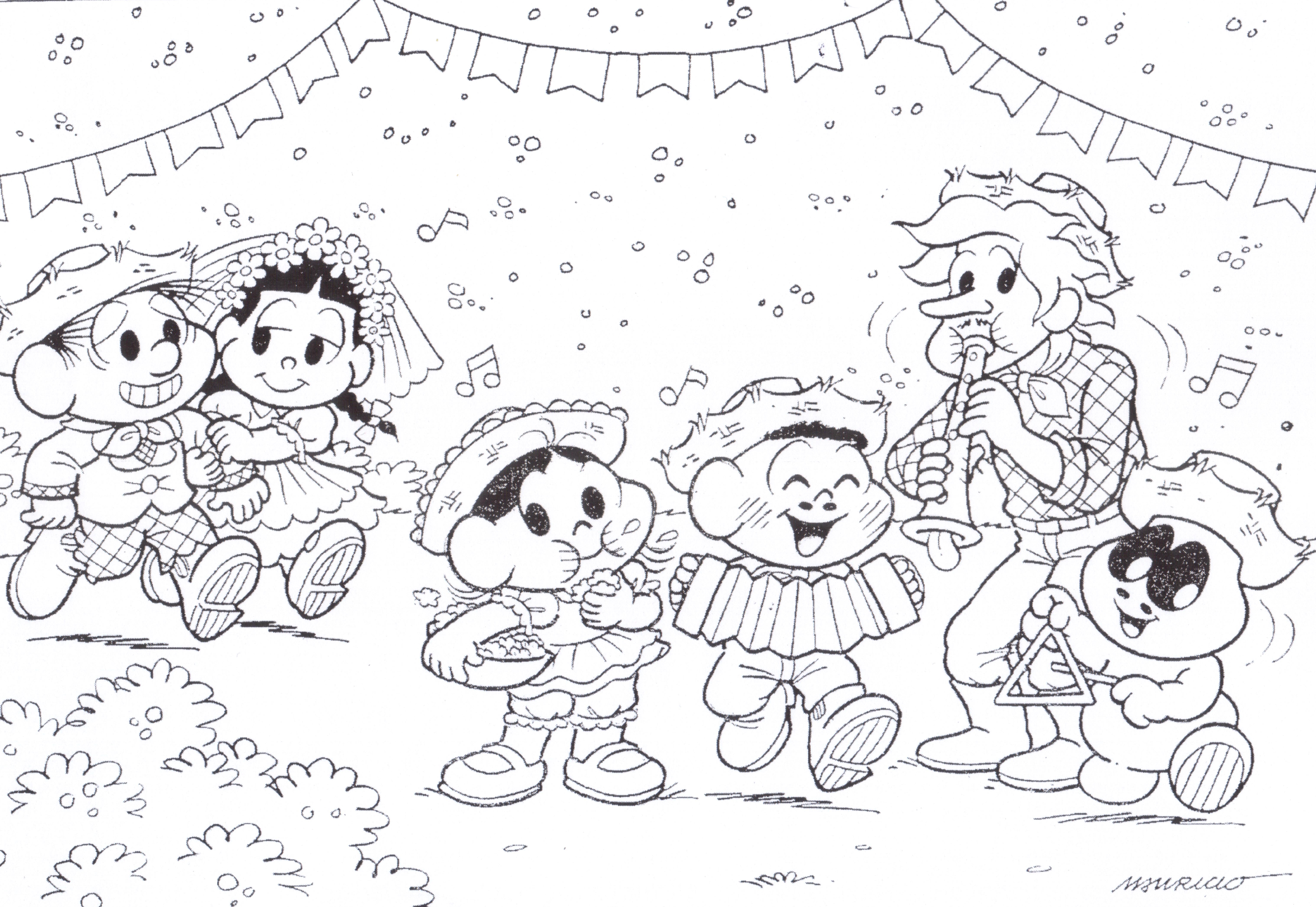 